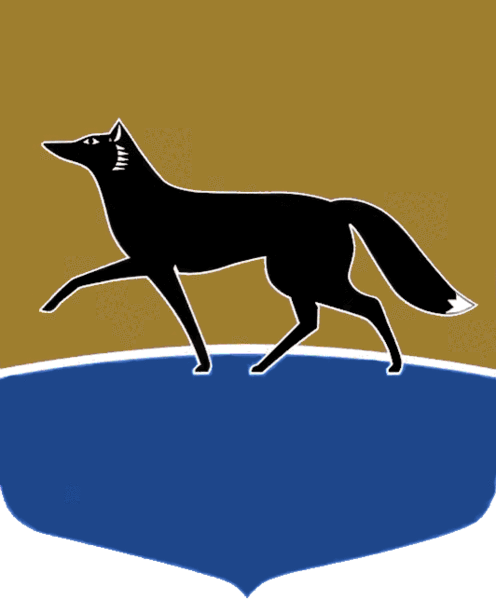 Принято на заседании Думы 15 сентября 2021 года№ 817-VI ДГО внесении изменений в решение Думы города от 04.03.2011 
№ 876-IV ДГ «Об утверждении перечня услуг, которые являются необходимыми и обязательными для предоставления органами местного самоуправления муниципальных услуг, а также порядка определения размера платы за оказание таких услуг»В соответствии с Федеральным законом от 27.07.2010 № 210-ФЗ 
«Об организации предоставления государственных и муниципальных услуг», постановлением Администрации города от 24.02.2011 №   844 
«Об утверждении реестра муниципальных услуг городского округа Сургут Ханты-Мансийского автономного округа – Югры» Дума города РЕШИЛА:1.  Внести в решение Думы города от 04.03.2011 № 876-IV ДГ 
«Об утверждении перечня услуг, которые являются необходимыми 
и обязательными для предоставления органами местного самоуправления муниципальных услуг, а также порядка определения размера платы 
за оказание таких услуг» (в редакции от 28.05.2021 № 749-VI ДГ) изменения, дополнив приложение к решению строками 17, 18 согласно приложению 
к настоящему решению.2.  Администрации города обеспечить размещение перечня услуг, которые являются необходимыми и обязательными для предоставления органами местного самоуправления муниципальных услуг, на официальном портале Администрации города Сургута, на сайтах организаций, участвующих 
в предоставлении муниципальных услуг, а также в сети Интернет 
на Едином портале государственных и муниципальных услуг.Приложениек решению Думы городаот 23.09.2021 № 817-VI ДГПредседатель Думы города_______________ Н.А. Красноярова«22» сентября 2021 г.Глава города_______________ А.С. Филатов«23» сентября 2021 г.№п/пНаименование муниципальной услуги, в рамках которой предоставляется услуга, являющаяся необходимой 
и обязательнойНаименование услуги, которая является необходимой и обязательнойНормативный правовой акт, устанавливающий предоставление услуги (пункт, статья, глава, наименование нормативного акта)Оказывается за счёт средств заявителя/за счёт средств заявителя в случаях, предусмотренных нормативными правовыми актами Российской Федерации/бесплатно17.Перераспределение земель 
и (или) земельных участков, находящихся в муниципальной собственности или государственная собственность на которые не разграничена, 
и земельных участков, находящихся в частной собственностиПодготовка и выдача схемы расположения земельного участка на кадастровом плане территории (в случае, если отсутствует проект межевания территории, в границах которой осуществляется перераспределение земельных участков)Подпункт 2 пункта 3 статьи 39.29 Земельного кодекса Российской ФедерацииЗа счёт средств заявителя18.Предоставление мер дополнительной социальной поддержки в виде денежной компенсации расходов на проезд в городском пассажирском транспорте общего пользования отдельным категориям населенияВыдача справки с места учёбы, подтверждающей факт обучения по очной форме по основной образовательной программе в организации, осуществляющей образовательную деятельность, расположенной на территории города СургутаЧасть 5 статьи 20 Федерального закона от 06.10.2003 № 131-ФЗ 
«Об общих принципах организации местного самоуправления 
в Российской Федерации», 
пункт 1 решения Думы города 
от 29.09.2006 № 76-IV  ДГ 
«О мерах дополнительной социальной поддержки по проезду 
в городском пассажирском транспорте общего пользования отдельным категориям населения»Бесплатно